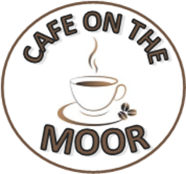     MONDAY – FRIDAY           9AM – 2PM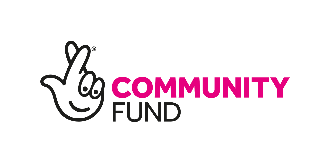 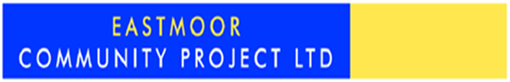 